รายงานผลการดำเนินงาน ตัวชี้วัด SI 1  สัดส่วนของพื้นที่เปิดโล่งต่อพื้นที่ทั้งหมดThe ratio of open space area to the total areaภาพประกอบ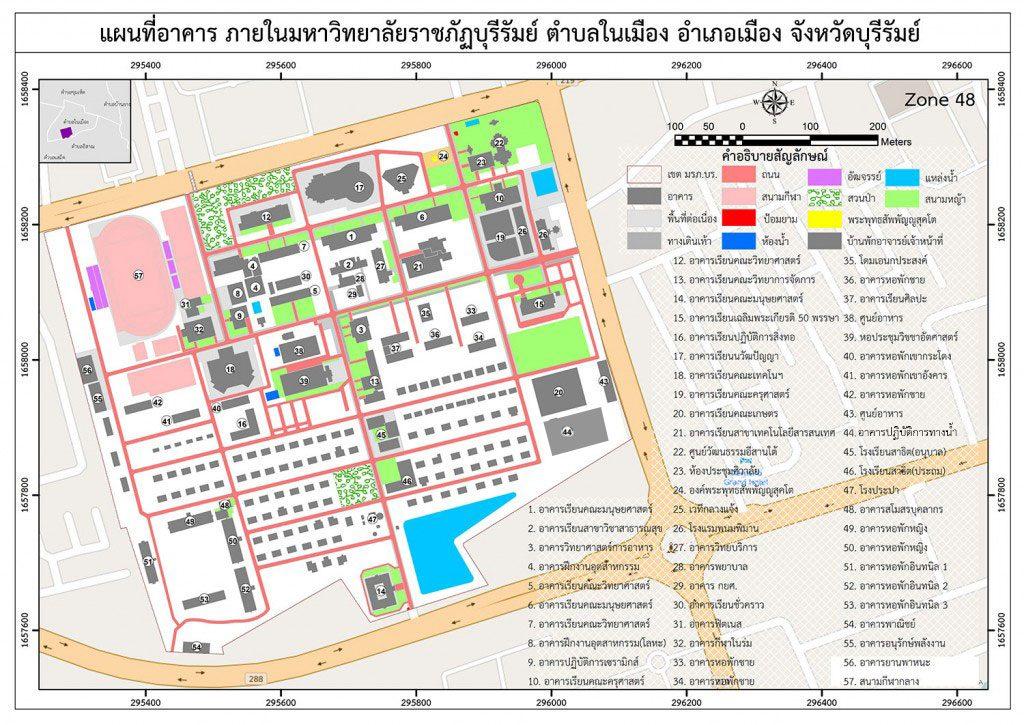 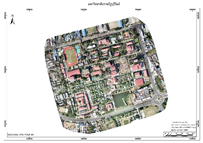 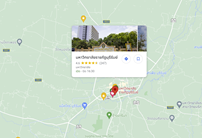 ที่รายละเอียด ผลการดำเนินงานLink/หลักฐาน1.พื้นที่ของมหาวิทยาลัยทั้ง 3 วิทยาเขต วิทยาเขตหลัก  อำเภอเมือง  พื้นที่  458,271.878 ตารางเมตร  (ไม่รวมโรงเรียนสาธิตฯ)ศูนย์บริการการศึกษา หนองขวาง  อำเภอคูเมือง  พื้นที่  827,970.264 ตารางเมตรศูนย์การเรียนรู้ปะคำตามหลักปรัชญาของเศรษฐกิจพอเพียง  อำเภอปะคำ พื้นที่  2,916,217.372  ตารางเมตร พื้นที่รวมทั้งหมด  4,202,459.512   ตารางเมตรพื้นที่โรงเรียน สาธิต 9,471.739 ตารางเมตรรวม พื้นที่โรงเรียน สาธิต 467,743.615 ตารางเมตรพื้นที่  ป่า ศูนย์หนองขวาง  318,685.648  ตารางเมตรพื้นที่  ป่า ศูนย์ปะคำ	 35,072.589    ตารางเมตรเฉพาะในพื้นที่หลัก มหาวิทยาลัยราชภัฏบุรีรัมย์พื้นที่อาคารทั้งหมด 236,817  ตร.มถนนมีพื้นที่ 56106  ตร.ม.พื้นที่จอดรถ 34,988 ตร.ม.พื้นที่ รอบ บ่อน้ำ 13,749 ตรม. บ่อน้ำ 14,082 ตรม.พื้นที่ สวน 17,730 ตรม.พื้นที่ คอนกรีตรอบอาคาร 49,915  ตรม.พื้นที่โรงเรียนสาธิต มรภ.บร  9,471.739  ตรม.มหาวิทยาลัยราชภัฏบุรีรัมย์ ได้แบ่ง 3 วิทยาเขต และได้แยกส่วนเป็นพื้นที่ ออกเป็นส่วน อาคาร ป่า สวน ทางเท้า อาคารจอดรถ เพื่ออำนวยความสะดวกและการจัดการภายใน http://decon.bru.ac.th